Formularz ofertyNazwa Wykonawcy: 		Ulica : 		nr domu : 		nr lokalu : 	  Kod pocztowy :  __ __ - __ __ __ 	miejscowość : 	Powiat : 	 	województwo : 	NIP :  __ __ __ - __ __ - __ __ - __ __ __ 	REGON :   __ __ __ __ __ __ __ __ __	Internet : 	http://	 	e-mail : 	nr telefonu : __ __ __ __ __ __ __ __ __ __  nr faxu :  __ __ __ __ __ __ __ __ __ __  ** Wykonawca jest: mikroprzedsiębiorstwem           małym               średnim przedsiębiorstwem  UWAGA: W przypadku oferty składanej przez podmioty występujące wspólnie, powyższe dane należy wypełnić dla każdego podmiotu osobno (poprzez skopiowanie). Dotyczy wspólników spółki cywilnej, członków konsorcjum. Przystępując do postępowania na świadczenie usług pocztowych w obrocie krajowym                   i zagranicznym dla KG PSP w latach 2023-2024”, stanowiącym załącznik 1 do zaproszenia_ ogłoszenia/ umowy oświadczamy, że:1) proponujemy świadczenie usługi pocztowej, zgodnie cenami wskazanymi                                     w Formularzu cenowym – cenniku (sporządzonym zgodnie z załącznikiem nr 4 do zaproszenia_ ogłoszenia/zał. nr 2 do umowy)w tym: *cena jednej przesyłki listowej poleconej (waga do 0,5kg) wraz  z usługą ZPO ……………. zł*cena jednej przesyłki listowej poleconej (waga do 1kg) wraz z usługą ZPO ……………… zl2)* Liczba zatrudnionych przez Wykonawcę osób niepełnosprawnych, o których mowa                 w pkt 19 Załącznika nr 1:  ………………….Ponadto oferujemy wykonanie zamówienia na następujących zasadach:Termin realizacji zamówienia:  od 1 stycznia 2023r. do 31 grudnia 2024r. lub do wyczerpania kwoty określonej w umowie, w zależności co nastąpi pierwsze.Warunki płatności: zgodnie z projektem umowy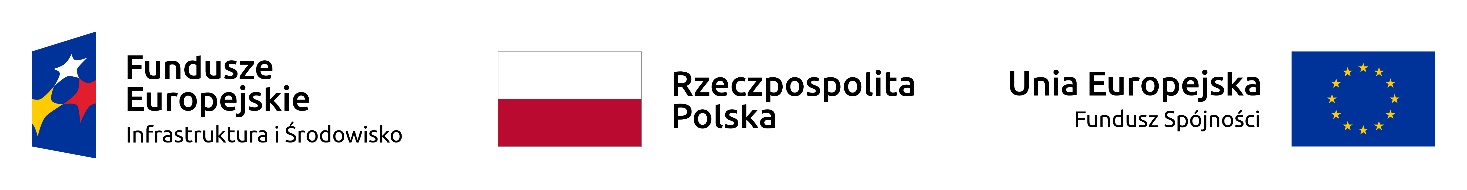 3) Oświadczamy, że w cenniku zostały uwzględnione wszystkie koszty wykonania zamówienia i realizacji przyszłego świadczenia umownego określone w Opisie przedmiotu zamówienia stanowiącym załącznik nr 1 do Zaproszenia do złożenia ofert oraz w projekcie umowy.4) Oświadczamy, że w przypadku wyboru naszej oferty zobowiązujemy się do zawarcia umowy na warunkach określonych w projekcie umowy, który stanowi załącznik nr 2
do zaproszenia, w terminie zaproponowanym przez Zamawiającego.…………..................................................................................................      data, imię, nazwisko, podpis osoby/osób uprawnionej/uprawnionych* wartość oceniana**   wypełnić poprzez zaznaczenie krzyżykiem właściwej kratki, zgodnie z definicją:  Mikroprzedsiębiorstwo: przedsiębiorstwo, które zatrudnia mniej niż 10 osób i którego roczny obrót lub roczna suma bilansowa nie przekracza 2 milionów EUR.Małe przedsiębiorstwo: przedsiębiorstwo, które zatrudnia mniej niż 50 osób i którego roczny obrót lub roczna suma bilansowa nie przekracza 10 milionów EUR.Średnie przedsiębiorstwa: przedsiębiorstwa, które nie są mikroprzedsiębiorstwami ani małymi przedsiębiorstwami i które zatrudniają mniej niż 250 osób i których roczny obrót nie przekracza 50 milionów EUR lub roczna suma bilansowa nie przekracza 43 milionów EUR.